Российская Федерация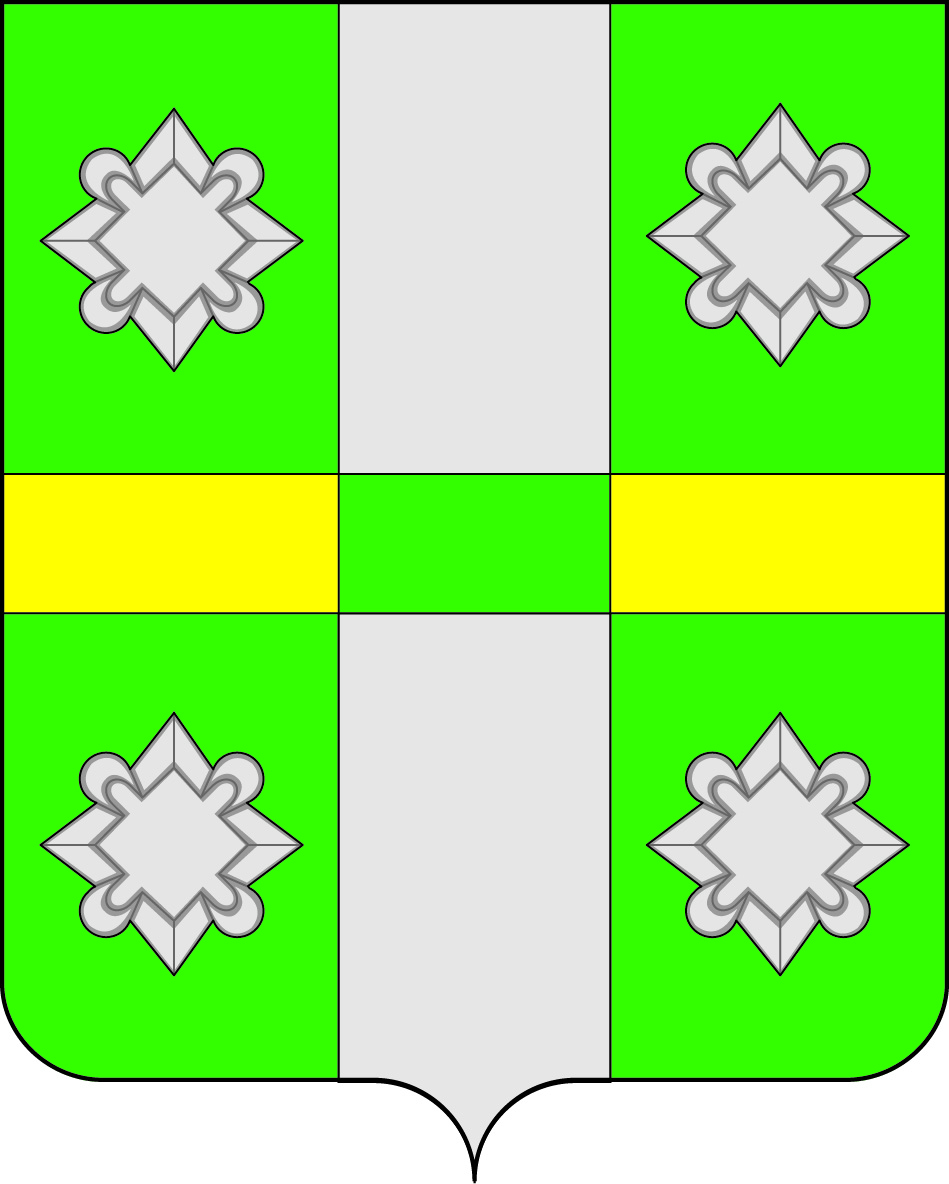 Иркутская областьА Д М И Н И С Т Р А Ц И ЯГородского поселенияТайтурского муниципального образованияП О С Т А Н О В Л Е Н И ЕОт  23.12.2015                                                                              № 345п.ТайтуркаОб утверждении стоимости услуг по погребению согласно гарантированному перечню 	  Руководствуясь ст. ст. 14, 17 Федерального закона от 06.10.2003г. №131-ФЗ «Об общих принципах организации местного самоуправления в Российской Федерации»,  статьей  9 Федерального закона от 12.01.1996г. №8-ФЗ «О погребении и похоронном деле», постановлением Правительства Российской Федерации от 12.10.2010г. №813 «О сроках индексации предельного размера стоимости услуг, предоставляемых согласно гарантированному перечню услуг по погребению, подлежащей возмещению специализированной  службе по вопросам похоронного дела, а также предельного размера социального пособия на погребение», ст. ст. 23, 46 Устава городского поселения Тайтурского муниципального образования, администрация городского поселения Тайтурского муниципального образованияП О С Т А Н О В Л Я Е Т: Установить на 2016 год на территории городского поселения Тайтурского муниципального образования стоимость услуг по погребению согласно гарантированному перечню (приложение).Ведущему специалисту по кадровым вопросам и делопроизводству  Перетолчиной О.С. опубликовать данное постановление в средствах массовой информации.Глава городского поселенияТайтурского муниципальногообразования                                                                                        Е.А.Артёмов                                                                         Приложениек постановлениюАдминистрации городского поселения Тайтурского муниципального образованияот 23.12.2015  № 345 Стоимость услуг по погребению согласно гарантированному перечнюСтоимость услуг по погребению согласно гарантированному перечнюСтоимость услуг по погребению согласно гарантированному перечню№ п/пНаименование услугиПеречень работ, требование к качествуСтоимость, руб1.Оформление документовОформление медицинского заключения о смерти, свидетельства о смерти, справки для получения пособия на погребениебесплатно2.Предоставление и доставка гроба и других предметов, необходимых для погребенияИзготовление гроба деревянного строганного, доставка гроба в морг1802.463.Перевозка тела умершего на кладбищеПредоставление автокатафалка для перевозки тела умершего на кладбище198.214.Погребение, в т.ч.4332.074.1.изготовление могилыРасчистка и разметка места для рытья могилы, рытье и зачистка могилы вручную3820.454.2.захоронениеЗабивка крышки гроба и опускание в могилу, засыпка могилы и устройство надмогильного холма, установка регистрационной таблички (по необходимости)511.62Общая стоимость услуг по погребению с учетом районного коэффициента Общая стоимость услуг по погребению с учетом районного коэффициента 6332.74Ведущий специалистпо экономической политикеА.С. Березинапо экономической политикеА.С. Березина